УТВЕРЖДАЮДиректор БПОУ «Омское музыкальное училище (колледж) имени В.Я. Шебалина»______________О.В. НеупокоевПОЛОЖЕНИЕо проведении областного конкурса среди учащихся детских художественных школ и художественных отделений детских школ искусств «Теория и практика»Общие положения1.1. Областной конкурс среди учащихся детских художественных школ и художественных отделений детских школ искусств «Теория и практика» (далее – конкурс) проводится при поддержке Министерства культуры Омской области ежегодно, начиная с 2009 года.Организаторы конкурса:- Методический центр развития образования в сфере культуры и искусства (МЦ РОСКИ) БПОУ Омской области «Омское музыкальное училище (колледж) имени В.Я. Шебалина»- бюджетное учреждение культуры Омской области «Омский областной музей изобразительных искусств им. М.А. Врубеля».1.3. Цели и задачи конкурса:- выявление и поддержка одаренных детей;- рост мастерства юных художников;- развитие творческих способностей учащихся;- повышение роли теоретических дисциплин в учебном процессе.2.Условия и порядок проведения конкурса2.1. Конкурс проводится по двум номинациям:- «Юные знатоки истории искусства» - теория;- «Поэтический образ» - рисунок.2.2. К участию в номинации «Юные знатоки истории искусства» приглашаются учащиеся (программа обучения ФГТ) 1-4 классов детских художественных школ и художественных отделений детских школ искусств из муниципальных районов Омской области и города Омска. Участники конкурса делятся на четыре возрастные группы: 1, 2, 3, 4 классы. Количество участников от учреждения не более двух человек.2.3.  Темы заданий номинации «Юные знатоки истории искусства»:1 класс - Виды и жанры изобразительного искусства;2 класс - Искусство Древней Греции;3 класс - Западноевропейское искусство (живопись, скульптура) эпохи Возрождения (Италия, Франция, Германия, Нидерланды);4 класс - Реалистическое направление русской живописи конца XIX века. Творчество передвижников (И.И. Шишкин, И.Е.Репин, В.М. Васнецова, В.Д. Поленов, И.И. Левитан, Н.Н. Дубовской).2.4. Конкурс «Поэтический образ», посвящен году Экологии в России. К участию приглашаются учащиеся 3-4 классов (программа обучения ФГТ), а так же учащиеся 3-4 класс (10-14 лет общеразвивающие программы обучения) ДШИ, ДХШ из муниципальных районов Омской области и города Омска. Детские школы искусств из муниципальных районов Омской области предоставляют победителей (Гран-При, I и II места) выездных отборочных туров областных конкурсно-выставочных мероприятий. Школы города Омска - победителей (Гран-При, 1, 2 места) городского блиц-конкурса по композиции «Образ».Участниками выполняется рисунок (свободная техника) на листе формата А2. Содержание работы: иллюстрация к литературному отрывку на тему «Экология, природа и фантазия», представленного в начале конкурса. Бумагу и необходимые графические материалы конкурсантам необходимо привезти с собой. 2.5. Конкурс проводится в помещении БУК «Омский областной музей изобразительных искусств им. М.А. Врубеля» по адресу:                                        г. Омск, ул. Ленина, 3.2.6. Регистрация участников конкурса с 09.30 часов.Начало конкурса (по номинациям) 14 апреля 2017 г. в 10-30 ч, подведение итогов (награждение) 14 апреля 2017 г. в 14-30 ч. 2.7. Заявки с перечнем данных о конкурсанте, согласно приложению №1 к настоящему Положению направляются в МЦ РОСКИ по E-mail: metod_omsk@mail.ru. Приема заявок заканчивается за 10 дней до начала конкурса.Координатор конкурса: - Шулицкая Лариса Викторовна, методист Методического центра развития образования в сфере культуры и искусства (МЦ РОСКИ), 
тел.: 8 (3812) 31-91-09.Жюри конкурса3.1 Для оценки выступлений участников конкурса формируется жюри, в состав которого входят ведущие преподаватели образовательных организаций города Омска и Омской области, специалисты отдела просвещения и музейной педагогики Омского областного музея изобразительных искусств им. М.А. Врубеля.Решение жюри является окончательным и пересмотру не подлежит.3.2 Победителям конкурса присуждаются следующие звания: «Гран-при», «лауреат I степени», «лауреат II степени», «лауреат III степени», «дипломант». 3.4 Лауреаты конкурса награждаются дипломами.Информационное освещение конкурса4.1. Положение о проведении конкурса размещается на сайтах Министерства культуры Омской области www.sibmincult.ru. бюджетного профессионального образовательного учреждения Омской области «Омское музыкальное училище имени В.Я. Шебалина» www. shebalina.ru.4.2. Подготовка, проведение и итоги конкурса освещаются в средствах массовой информации.5. Финансовые условия конкурса5.1 Финансирование конкурса осуществляется за счет взносов участников, добровольных пожертвований юридических и физических лиц. Регистрационный взнос за участие в конкурсе составляет 500 рублей –     один участник (Приложение № 2). В случае отказа от участия в конкурсе документы и регистрационный взнос не возвращаются.5.2 Оплата проезда и питания участников конкурса и сопровождающих лиц производится за счет направляющей стороны.5.3 Организаторы конкурса берут на себя расходы по изготовлению печатной продукции, организационные работы по проведению конкурса, экскурсий, лекций по изобразительному искусству на базе Омского областного музея изобразительных искусств им. М.А. Врубеля.______________ Приложение № 1к ПоложениюЗаявка-анкетана участие в областном конкурсе среди учащихся детских художественных школ и художественных отделений детских школ искусств «Теория и практика»1. Муниципальный район (город)___________________________________2. ДХШ (ДШИ) ____________________________________________________                                                          (полное название)3. Адрес (с указанием индекса) _______________________________________4. Контактные данные (тел., факс, e-mail) _____________________________5. Ф.И.О. преподавателя (полностью)__________________________________6 Номинация: ____________________________________________________7. Ф.И.О. участника (полностью)______________________________________8. Возраст участника________________________________________________9. Класс__________________________ (5-ти летней программе ФГТ)Дата «___» __________________ 2017 г.Подпись руководителя __________________            Ф.И.О.  _________                м.п.Приложение № 2к Положению*оплачивать только в ОТП банке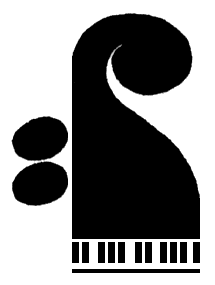 МИНИСТЕРСТВО КУЛЬТУРЫ ОМСКОЙ ОБЛАСТИбюджетное профессиональноеобразовательное учреждение Омской областиОмское музыкальное училище (колледж) имени В.Я. Шебалина______________________________________________________________Россия, . Омск, пр. К. Маркса, 4а, тел 31-79-27ИзвещениеКассирИзвещениеКассирФорма № ПД-4БПОУ «Омское музыкальное училище (колледж) имени В.Я.Шебалина» л.с 008220048Форма № ПД-4БПОУ «Омское музыкальное училище (колледж) имени В.Я.Шебалина» л.с 008220048Форма № ПД-4БПОУ «Омское музыкальное училище (колледж) имени В.Я.Шебалина» л.с 008220048Форма № ПД-4БПОУ «Омское музыкальное училище (колледж) имени В.Я.Шебалина» л.с 008220048Форма № ПД-4БПОУ «Омское музыкальное училище (колледж) имени В.Я.Шебалина» л.с 008220048Форма № ПД-4БПОУ «Омское музыкальное училище (колледж) имени В.Я.Шебалина» л.с 008220048Форма № ПД-4БПОУ «Омское музыкальное училище (колледж) имени В.Я.Шебалина» л.с 008220048Форма № ПД-4БПОУ «Омское музыкальное училище (колледж) имени В.Я.Шебалина» л.с 008220048Форма № ПД-4БПОУ «Омское музыкальное училище (колледж) имени В.Я.Шебалина» л.с 008220048Форма № ПД-4БПОУ «Омское музыкальное училище (колледж) имени В.Я.Шебалина» л.с 008220048Форма № ПД-4БПОУ «Омское музыкальное училище (колледж) имени В.Я.Шебалина» л.с 008220048ИзвещениеКассирИзвещениеКассир(наименование получателя платежа)(наименование получателя платежа)(наименование получателя платежа)(наименование получателя платежа)(наименование получателя платежа)(наименование получателя платежа)(наименование получателя платежа)(наименование получателя платежа)(наименование получателя платежа)(наименование получателя платежа)(наименование получателя платежа)ИзвещениеКассирИзвещениеКассир5504004074/5504010015504004074/5504010015504004074/550401001406018103000030000034060181030000300000340601810300003000003406018103000030000034060181030000300000340601810300003000003ИзвещениеКассирИзвещениеКассир            (ИНН/КПП получателя платежа)                                               (номер счета получателя платежа)            (ИНН/КПП получателя платежа)                                               (номер счета получателя платежа)            (ИНН/КПП получателя платежа)                                               (номер счета получателя платежа)            (ИНН/КПП получателя платежа)                                               (номер счета получателя платежа)            (ИНН/КПП получателя платежа)                                               (номер счета получателя платежа)            (ИНН/КПП получателя платежа)                                               (номер счета получателя платежа)            (ИНН/КПП получателя платежа)                                               (номер счета получателя платежа)            (ИНН/КПП получателя платежа)                                               (номер счета получателя платежа)            (ИНН/КПП получателя платежа)                                               (номер счета получателя платежа)            (ИНН/КПП получателя платежа)                                               (номер счета получателя платежа)            (ИНН/КПП получателя платежа)                                               (номер счета получателя платежа)ИзвещениеКассирИзвещениеКассирОТДЕЛЕНИЕ ОМСК Г.ОМСКОТДЕЛЕНИЕ ОМСК Г.ОМСКОТДЕЛЕНИЕ ОМСК Г.ОМСКОТДЕЛЕНИЕ ОМСК Г.ОМСКОТДЕЛЕНИЕ ОМСК Г.ОМСКОТДЕЛЕНИЕ ОМСК Г.ОМСКОТДЕЛЕНИЕ ОМСК Г.ОМСКБИКБИК045209001ИзвещениеКассирИзвещениеКассир                     (наименование банка получателя платежа)                     (наименование банка получателя платежа)                     (наименование банка получателя платежа)                     (наименование банка получателя платежа)                     (наименование банка получателя платежа)                     (наименование банка получателя платежа)                     (наименование банка получателя платежа)                     (наименование банка получателя платежа)                     (наименование банка получателя платежа)                     (наименование банка получателя платежа)                     (наименование банка получателя платежа)ИзвещениеКассирИзвещениеКассирНомер кор./сч. банка получателя платежаНомер кор./сч. банка получателя платежаНомер кор./сч. банка получателя платежаНомер кор./сч. банка получателя платежаНомер кор./сч. банка получателя платежаНомер кор./сч. банка получателя платежаИзвещениеКассирИзвещениеКассирПроведение конкурса (регистрационный взнос)Проведение конкурса (регистрационный взнос)Проведение конкурса (регистрационный взнос)Проведение конкурса (регистрационный взнос)Проведение конкурса (регистрационный взнос)Проведение конкурса (регистрационный взнос)Проведение конкурса (регистрационный взнос)0080000000000000013000800000000000000130ИзвещениеКассирИзвещениеКассир                       (наименование платежа)                                                               (номер лицевого счета (код) плательщика)                       (наименование платежа)                                                               (номер лицевого счета (код) плательщика)                       (наименование платежа)                                                               (номер лицевого счета (код) плательщика)                       (наименование платежа)                                                               (номер лицевого счета (код) плательщика)                       (наименование платежа)                                                               (номер лицевого счета (код) плательщика)                       (наименование платежа)                                                               (номер лицевого счета (код) плательщика)                       (наименование платежа)                                                               (номер лицевого счета (код) плательщика)                       (наименование платежа)                                                               (номер лицевого счета (код) плательщика)                       (наименование платежа)                                                               (номер лицевого счета (код) плательщика)                       (наименование платежа)                                                               (номер лицевого счета (код) плательщика)                       (наименование платежа)                                                               (номер лицевого счета (код) плательщика)ИзвещениеКассирИзвещениеКассирФ.И.О. плательщика:Ф.И.О. плательщика:ИзвещениеКассирИзвещениеКассирАдрес плательщика:Адрес плательщика:ИзвещениеКассирИзвещениеКассир   Сумма платежа: _________ руб.  _____коп.   Сумма платы за услуги: _______ руб. _____коп   Сумма платежа: _________ руб.  _____коп.   Сумма платы за услуги: _______ руб. _____коп   Сумма платежа: _________ руб.  _____коп.   Сумма платы за услуги: _______ руб. _____коп   Сумма платежа: _________ руб.  _____коп.   Сумма платы за услуги: _______ руб. _____коп   Сумма платежа: _________ руб.  _____коп.   Сумма платы за услуги: _______ руб. _____коп   Сумма платежа: _________ руб.  _____коп.   Сумма платы за услуги: _______ руб. _____коп   Сумма платежа: _________ руб.  _____коп.   Сумма платы за услуги: _______ руб. _____коп   Сумма платежа: _________ руб.  _____коп.   Сумма платы за услуги: _______ руб. _____коп   Сумма платежа: _________ руб.  _____коп.   Сумма платы за услуги: _______ руб. _____коп   Сумма платежа: _________ руб.  _____коп.   Сумма платы за услуги: _______ руб. _____коп   Сумма платежа: _________ руб.  _____коп.   Сумма платы за услуги: _______ руб. _____копИзвещениеКассирИзвещениеКассир  Итого ______________ руб. ______ коп.       “______”_____________________ 20___г.  Итого ______________ руб. ______ коп.       “______”_____________________ 20___г.  Итого ______________ руб. ______ коп.       “______”_____________________ 20___г.  Итого ______________ руб. ______ коп.       “______”_____________________ 20___г.  Итого ______________ руб. ______ коп.       “______”_____________________ 20___г.  Итого ______________ руб. ______ коп.       “______”_____________________ 20___г.  Итого ______________ руб. ______ коп.       “______”_____________________ 20___г.  Итого ______________ руб. ______ коп.       “______”_____________________ 20___г.  Итого ______________ руб. ______ коп.       “______”_____________________ 20___г.  Итого ______________ руб. ______ коп.       “______”_____________________ 20___г.  Итого ______________ руб. ______ коп.       “______”_____________________ 20___г.ИзвещениеКассирИзвещениеКассирС условиями приема указанной в платежном документе суммы, в т.ч. с суммой взимаемой платы за услуги банка ознакомлен и согласен.                                        Подпись плательщикаС условиями приема указанной в платежном документе суммы, в т.ч. с суммой взимаемой платы за услуги банка ознакомлен и согласен.                                        Подпись плательщикаС условиями приема указанной в платежном документе суммы, в т.ч. с суммой взимаемой платы за услуги банка ознакомлен и согласен.                                        Подпись плательщикаС условиями приема указанной в платежном документе суммы, в т.ч. с суммой взимаемой платы за услуги банка ознакомлен и согласен.                                        Подпись плательщикаС условиями приема указанной в платежном документе суммы, в т.ч. с суммой взимаемой платы за услуги банка ознакомлен и согласен.                                        Подпись плательщикаС условиями приема указанной в платежном документе суммы, в т.ч. с суммой взимаемой платы за услуги банка ознакомлен и согласен.                                        Подпись плательщикаС условиями приема указанной в платежном документе суммы, в т.ч. с суммой взимаемой платы за услуги банка ознакомлен и согласен.                                        Подпись плательщикаС условиями приема указанной в платежном документе суммы, в т.ч. с суммой взимаемой платы за услуги банка ознакомлен и согласен.                                        Подпись плательщикаС условиями приема указанной в платежном документе суммы, в т.ч. с суммой взимаемой платы за услуги банка ознакомлен и согласен.                                        Подпись плательщикаС условиями приема указанной в платежном документе суммы, в т.ч. с суммой взимаемой платы за услуги банка ознакомлен и согласен.                                        Подпись плательщикаС условиями приема указанной в платежном документе суммы, в т.ч. с суммой взимаемой платы за услуги банка ознакомлен и согласен.                                        Подпись плательщикаКвитанция КассирКвитанция КассирКвитанция КассирКвитанция КассирБПОУ «Омское музыкальное училище (колледж) имени В.Я.Шебалина» л.с 008220048БПОУ «Омское музыкальное училище (колледж) имени В.Я.Шебалина» л.с 008220048БПОУ «Омское музыкальное училище (колледж) имени В.Я.Шебалина» л.с 008220048БПОУ «Омское музыкальное училище (колледж) имени В.Я.Шебалина» л.с 008220048БПОУ «Омское музыкальное училище (колледж) имени В.Я.Шебалина» л.с 008220048БПОУ «Омское музыкальное училище (колледж) имени В.Я.Шебалина» л.с 008220048БПОУ «Омское музыкальное училище (колледж) имени В.Я.Шебалина» л.с 008220048БПОУ «Омское музыкальное училище (колледж) имени В.Я.Шебалина» л.с 008220048БПОУ «Омское музыкальное училище (колледж) имени В.Я.Шебалина» л.с 008220048БПОУ «Омское музыкальное училище (колледж) имени В.Я.Шебалина» л.с 008220048БПОУ «Омское музыкальное училище (колледж) имени В.Я.Шебалина» л.с 008220048Квитанция КассирКвитанция Кассир(наименование получателя платежа)(наименование получателя платежа)(наименование получателя платежа)(наименование получателя платежа)(наименование получателя платежа)(наименование получателя платежа)(наименование получателя платежа)(наименование получателя платежа)(наименование получателя платежа)(наименование получателя платежа)(наименование получателя платежа)Квитанция КассирКвитанция Кассир5504004074/5504010015504004074/5504010015504004074/550401001406018103000030000034060181030000300000340601810300003000003406018103000030000034060181030000300000340601810300003000003Квитанция КассирКвитанция Кассир  (ИНН КПП/получателя платежа)                                               (номер счета получателя платежа)  (ИНН КПП/получателя платежа)                                               (номер счета получателя платежа)  (ИНН КПП/получателя платежа)                                               (номер счета получателя платежа)  (ИНН КПП/получателя платежа)                                               (номер счета получателя платежа)  (ИНН КПП/получателя платежа)                                               (номер счета получателя платежа)  (ИНН КПП/получателя платежа)                                               (номер счета получателя платежа)  (ИНН КПП/получателя платежа)                                               (номер счета получателя платежа)  (ИНН КПП/получателя платежа)                                               (номер счета получателя платежа)  (ИНН КПП/получателя платежа)                                               (номер счета получателя платежа)  (ИНН КПП/получателя платежа)                                               (номер счета получателя платежа)  (ИНН КПП/получателя платежа)                                               (номер счета получателя платежа)Квитанция КассирКвитанция КассирОТДЕЛЕНИЕ ОМСК Г.ОМСКОТДЕЛЕНИЕ ОМСК Г.ОМСКОТДЕЛЕНИЕ ОМСК Г.ОМСКОТДЕЛЕНИЕ ОМСК Г.ОМСКОТДЕЛЕНИЕ ОМСК Г.ОМСКОТДЕЛЕНИЕ ОМСК Г.ОМСКОТДЕЛЕНИЕ ОМСК Г.ОМСКБИКБИК045209001Квитанция КассирКвитанция Кассир                     (наименование банка получателя платежа)                     (наименование банка получателя платежа)                     (наименование банка получателя платежа)                     (наименование банка получателя платежа)                     (наименование банка получателя платежа)                     (наименование банка получателя платежа)                     (наименование банка получателя платежа)                     (наименование банка получателя платежа)                     (наименование банка получателя платежа)                     (наименование банка получателя платежа)                     (наименование банка получателя платежа)Квитанция КассирКвитанция КассирНомер кор./сч. банка получателя платежаНомер кор./сч. банка получателя платежаНомер кор./сч. банка получателя платежаНомер кор./сч. банка получателя платежаНомер кор./сч. банка получателя платежаНомер кор./сч. банка получателя платежаКвитанция КассирКвитанция КассирПроведение конкурса (регистрационный взнос)Проведение конкурса (регистрационный взнос)Проведение конкурса (регистрационный взнос)Проведение конкурса (регистрационный взнос)Проведение конкурса (регистрационный взнос)Проведение конкурса (регистрационный взнос)Проведение конкурса (регистрационный взнос)0080000000000000013000800000000000000130Квитанция КассирКвитанция Кассир                       (наименование платежа)                                                               (номер лицевого счета (код) плательщика)                       (наименование платежа)                                                               (номер лицевого счета (код) плательщика)                       (наименование платежа)                                                               (номер лицевого счета (код) плательщика)                       (наименование платежа)                                                               (номер лицевого счета (код) плательщика)                       (наименование платежа)                                                               (номер лицевого счета (код) плательщика)                       (наименование платежа)                                                               (номер лицевого счета (код) плательщика)                       (наименование платежа)                                                               (номер лицевого счета (код) плательщика)                       (наименование платежа)                                                               (номер лицевого счета (код) плательщика)                       (наименование платежа)                                                               (номер лицевого счета (код) плательщика)                       (наименование платежа)                                                               (номер лицевого счета (код) плательщика)                       (наименование платежа)                                                               (номер лицевого счета (код) плательщика)Квитанция КассирКвитанция КассирФ.И.О. плательщика:Ф.И.О. плательщика:Квитанция КассирКвитанция КассирАдрес плательщика:Адрес плательщика:Квитанция КассирКвитанция Кассир   Сумма платежа: _________ руб.  ______ коп.   Сумма платы за услуги: ____ руб. ____коп.   Сумма платежа: _________ руб.  ______ коп.   Сумма платы за услуги: ____ руб. ____коп.   Сумма платежа: _________ руб.  ______ коп.   Сумма платы за услуги: ____ руб. ____коп.   Сумма платежа: _________ руб.  ______ коп.   Сумма платы за услуги: ____ руб. ____коп.   Сумма платежа: _________ руб.  ______ коп.   Сумма платы за услуги: ____ руб. ____коп.   Сумма платежа: _________ руб.  ______ коп.   Сумма платы за услуги: ____ руб. ____коп.   Сумма платежа: _________ руб.  ______ коп.   Сумма платы за услуги: ____ руб. ____коп.   Сумма платежа: _________ руб.  ______ коп.   Сумма платы за услуги: ____ руб. ____коп.   Сумма платежа: _________ руб.  ______ коп.   Сумма платы за услуги: ____ руб. ____коп.   Сумма платежа: _________ руб.  ______ коп.   Сумма платы за услуги: ____ руб. ____коп.   Сумма платежа: _________ руб.  ______ коп.   Сумма платы за услуги: ____ руб. ____коп.Квитанция КассирКвитанция Кассир Итого ___________ руб. _____ коп.                 “________”________________________ 20___г. Итого ___________ руб. _____ коп.                 “________”________________________ 20___г. Итого ___________ руб. _____ коп.                 “________”________________________ 20___г. Итого ___________ руб. _____ коп.                 “________”________________________ 20___г. Итого ___________ руб. _____ коп.                 “________”________________________ 20___г. Итого ___________ руб. _____ коп.                 “________”________________________ 20___г. Итого ___________ руб. _____ коп.                 “________”________________________ 20___г. Итого ___________ руб. _____ коп.                 “________”________________________ 20___г. Итого ___________ руб. _____ коп.                 “________”________________________ 20___г. Итого ___________ руб. _____ коп.                 “________”________________________ 20___г. Итого ___________ руб. _____ коп.                 “________”________________________ 20___г.Квитанция КассирКвитанция КассирС условиями приема указанной в платежном документе суммы, в т.ч. с суммой взимаемой платы за услуги банка ознакомлен и согласен.                                                                                              Подпись плательщикаС условиями приема указанной в платежном документе суммы, в т.ч. с суммой взимаемой платы за услуги банка ознакомлен и согласен.                                                                                              Подпись плательщикаС условиями приема указанной в платежном документе суммы, в т.ч. с суммой взимаемой платы за услуги банка ознакомлен и согласен.                                                                                              Подпись плательщикаС условиями приема указанной в платежном документе суммы, в т.ч. с суммой взимаемой платы за услуги банка ознакомлен и согласен.                                                                                              Подпись плательщикаС условиями приема указанной в платежном документе суммы, в т.ч. с суммой взимаемой платы за услуги банка ознакомлен и согласен.                                                                                              Подпись плательщикаС условиями приема указанной в платежном документе суммы, в т.ч. с суммой взимаемой платы за услуги банка ознакомлен и согласен.                                                                                              Подпись плательщикаС условиями приема указанной в платежном документе суммы, в т.ч. с суммой взимаемой платы за услуги банка ознакомлен и согласен.                                                                                              Подпись плательщикаС условиями приема указанной в платежном документе суммы, в т.ч. с суммой взимаемой платы за услуги банка ознакомлен и согласен.                                                                                              Подпись плательщикаС условиями приема указанной в платежном документе суммы, в т.ч. с суммой взимаемой платы за услуги банка ознакомлен и согласен.                                                                                              Подпись плательщикаС условиями приема указанной в платежном документе суммы, в т.ч. с суммой взимаемой платы за услуги банка ознакомлен и согласен.                                                                                              Подпись плательщикаС условиями приема указанной в платежном документе суммы, в т.ч. с суммой взимаемой платы за услуги банка ознакомлен и согласен.                                                                                              Подпись плательщика